WEEK BEGINNING MONDAY 3rd February  2020 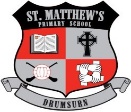 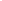   SACRAMENTAL DATESReminder: If your child is absent, arrives late to school or leaves early for an appointment, please return the absence or temporary absence form to school office.Thank you for your continued supportMrs AM KealeyPrincipalSt Matthew’s Primary School                                                                                   296 Drumsurn                                                                                                                                               LimavadyBT49 0PX                                                                              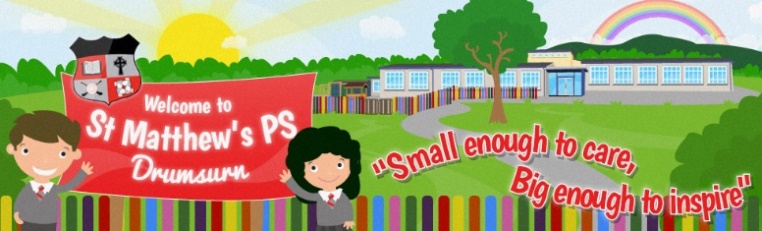 Telephone 028777 63887Email: akealey695@stmatthewsps.drumsurn.ni.sch.ukPrincipal : Mrs AM Kealey BA Hons (ED)   PQH NIMon 3rd FebMorning AssemblyMrs Knox SEN trainingA/S Skill School Club P1-7 (3-4:15pm)Tues 4th Feb.Morning AssemblySchool Photographer P1 and P7 classesShared Education P6/7 Roe Valley Leisure Centre A/S Gaelic Club P3-4 Weds 5th FebMorning AssemblyGaelic coaching with Michaela P5-P7 (Morning) Swimming lessons P6/7 1-2:30pmA/S Traditional Music Club P4-7 (3-4:15pm)Thurs 6th FebMorning AssemblyGaelic/Fundamental movement skills with Gavin (P1-4)A/S Dance Club 2:30-3:30pm-P1-3                          3:30-4:30pm-P4-7Friday 7th FebMorning Awards AssemblySpanish/French lessons  with Christina P1-P7A/S Choir Practice P5-7Service Of Commitment P7St. Patrick’s Church, DungivenTues.11th Feb. @ 7:30pmConfirmationP7St. Patrick’s Church, DungivenSat. 29th Feb. @ 11amFirst ConfessionsSt. Matthew’s Church, DrumsurnTuesday 31st March @ 7pmFirst Holy CommunionP4St. Matthew’s Church, DrumsurnSat. 16th May @ 11am	Dates for your DiaryDates for your DiaryP7 Confirmation RetreatMon 10th Feb-9:30-2:30pmSchool Choir of the Year Competition, BelfastWeds 12th Feb- 11am-5pmColeraine Music Festival(School Choir)Thursday 27th Feb (morning)Break the Rules DayFriday 14th Feb Midterm BreakMon 17th Feb-Frid 21st FebSt. Patrick’s DayMon 16th and 17th MarchParent Interviews 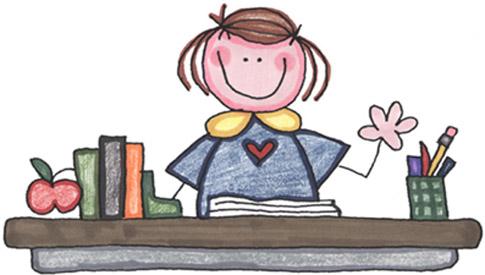 Parent interviews for children from P2 to P6 will be held the week beginning 10th February. Details of times will follow in due course. School will close at 1pm on Thursday 13th Feb and Friday 14th Feb that week for all pupils in order to facilitate parent interviews.  Congratulations to all our pupils who sat the AQE transfer test and received their results. We are very proud of each and every one of you and all our pupils here at St. Matthew’s P.S.  It was great to chat to all our parents last week at the P7 transfer/parent meetings. If you were unable to attend please contact us at school to rearrange another suitable appointment.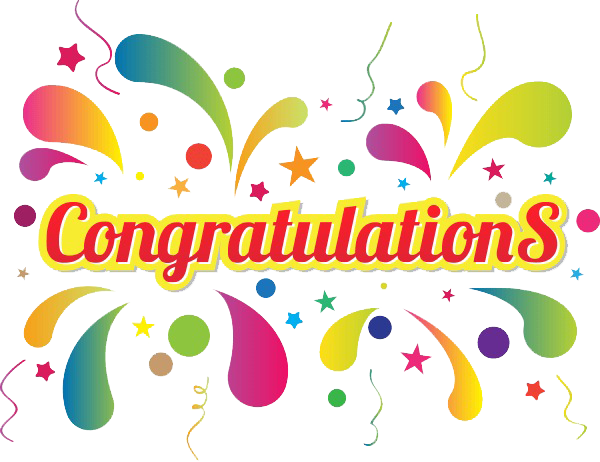 Our PTA ‘Friends of St. Matthew’s’ have decided to hold a ‘Break the Rules’ day on Friday 14th February. Our school council got together and have chosen the following rules to break: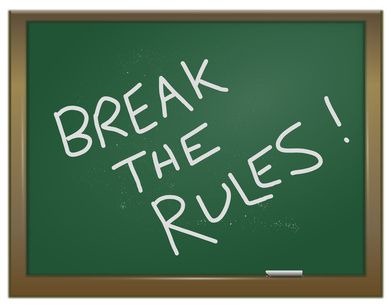 No uniformExtra break timeBring in toys/games to play with (no electronics/mobile phones )Unhealthy breaksSit beside whoever you want in classIt costs 50p per rule and you can break all 5 rules!Our goal is to raise money to spend on outdoor equipment and storage boxes